«О БЮДЖЕТЕ  СЕЛЬСКОГО  ПОСЕЛЕНИЯ  АКЪЮЛОВСКИЙ СЕЛЬСОВЕТ   МУНИЦИПАЛЬНОГО РАЙОНА ХАЙБУЛЛИНСКИЙ РАЙОН РЕСПУБЛИКИ БАШКОРТОСТАН  НА 2019 ГОД И НА ПЛАНОВЫЙ ПЕРИОД 2020 И 2021 ГОДОВ»Руководствуясь Бюджетным кодексом Российской Федерации, Уставом сельского поселения Акъюловский сельсовет муниципального района Хайбуллинский район Республики Башкортостан Совет  сельского поселения Акъюловский сельсовет  муниципального района Хайбуллинский район Республики Башкортостан решил:Статья 11. Утвердить основные характеристики бюджета сельского поселения Акъюловский сельсовет муниципального района Хайбуллинский район Республики Башкортостан (далее бюджет сельского поселения) на 2019 год:1)	прогнозируемый общий объём доходов бюджета сельского поселения в сумме   3087,3  тыс. рублей;2)	общий объём  расходов бюджета сельского поселения в сумме 3087,3        тыс. рублей. 3)	дефицит бюджета сельского поселения в сумме 0,0 тыс. рублей.2. Утвердить основные характеристики бюджета сельского поселения на плановый период 2020 и 2021 годов:1)	прогнозируемый общий объём доходов бюджета сельского поселения на 2020 год в сумме  2964,0  тыс. рублей и 2021 год в сумме 3020,5 тыс. рублей;2)	общий объём расходов бюджета сельского поселения на 2020 года в сумме 2964,0 тыс. рублей, в том числе условно утверждаемые расходы в сумме 55,0 тыс. рублей и 2021 год в сумме 3020,5 тыс. рублей, в том числе условно утверждаемые расходы в сумме 106,5 тыс. рублей.3)	дефицит бюджета сельского поселения на 2020 год в сумме 0,0 тыс. рублей и на 2021 год в сумме 0,0 тыс. рублей.Статья 21. Утвердить перечень главных администраторов доходов бюджета сельского поселения Акъюловский сельсовет муниципального района Хайбуллинский район Республики Башкортостан согласно приложению  1 к настоящему Решению.2. Утвердить перечень главных администраторов источников финансирования дефицита бюджета сельского поселения Акъюловский сельсовет муниципального района Хайбуллинский район Республики Башкортостан согласно приложению № 2 к настоящему Решению.Статья 31. Установить поступления доходов в бюджет сельского поселения:1)	на 2019 год согласно приложению  3 к настоящему Решению. 2)	на плановый период 2020 и 2021 годов согласно приложению 4 к настоящему Решению.2. Утвердить объем межбюджетных трансфертов, поступаемых  из бюджета муниципального района Хайбуллинский район Республики Башкортостан:1)	в форме субвенции для реализации  полномочий  органов государственной власти, переданных органам местного самоуправления в 2019 году в сумме 83,3 тыс. рублей, в 2020 году в сумме 85,0 тыс. рублей, в 2021 году в сумме 90,0 тыс. рублей; 2)	прочие межбюджетные трансферты, передаваемые бюджетам поселений на осуществление  передаваемого полномочия по дорожной деятельности в границах  сельских поселений в 2019 году в сумме  110,0 тыс. рублей.3) прочих межбюджетных трансфертов на  организацию  в границах  поселения  электро-, тепло-, газо- и водоснабжения населения, водоотведения, снабжения населения топливом в пределах полномочий, установленных законодательством Российской Федерации в 2019 году в сумме 80,0 тыс. рублей.Статья 41.	Утвердить в пределах общего объёма расходов бюджета сельского поселения, установленного пунктом 1 настоящего решения, распределение бюджетных ассигнований сельского поселения Акъюловский сельсовет муниципального района Хайбуллинский район Республики Башкортостан:1.	по разделам и подразделам, целевым статьям (муниципальным программам и непрограммным направлениям деятельности) группам видов расходов классификации расходов:1)	на 2019 год согласно приложению 5 к настоящему Решению;2)	на плановый период 2020 и 2021 годов согласно приложению 6 к настоящему Решению.2.	 ведомственную структуру расходов бюджета сельского поселения:1)	на 2019 год согласно приложению  7 к настоящему Решению.2)	на плановый период 2020 и 2021 годов согласно приложению 8 к настоящему Решению.3. по целевым статьям (муниципальным программам и непрограммным направлениям деятельности) классификации расходов бюджетов:1)	на 2019 год согласно приложению  9 к настоящему Решению.2)	на плановый период 2020 и 2021 годов согласно приложению 10 к настоящему Решению.4. Утвердить объём резервного фонда Администрации сельского поселения Акъюловский сельсовет муниципального района Хайбуллинский район Республики Башкортостан на 2019 год в сумме 10,0 тыс. рублей, на 2020 год в сумме 10,0 тыс. рублей и на 2021 год  в сумме 10,0 тыс. рублей.Статья 51.	Установить, что решения и иные нормативные правовые акты сельского поселения Акъюловский сельсовет муниципального района Хайбуллинский район Республики Башкортостан, предусматривающие принятие новых видов расходных обязательств или увеличение бюджетных ассигнований на исполнение существующих видов расходных обязательств сверх утвержденных в бюджете на 2019 год и на плановый период 2020 и 2021 годов, а также сокращающие его доходную базу, подлежат исполнению при изыскании дополнительных источников доходов бюджета сельского поселения и (или) сокращении бюджетных ассигнований по конкретным статьям расходов бюджета сельского поселения Акъюловский сельсовет муниципального района Хайбуллинский район Республики Башкортостан, при условии внесения соответствующих изменений в настоящее Решение.2.	Проекты решений и иных нормативных правовых актов сельского поселения Акъюловский сельсовет муниципального района Хайбуллинский район Республики Башкортостан, требующие введения новых видов расходных обязательств или увеличения бюджетных ассигнований по существующим видам расходных обязательств сверх утвержденных в бюджете сельского поселения на 2019 год и на плановый период 2020 и 2021 годов  либо сокращающие его доходную базу, вносятся при одновременном внесении предложений о дополнительных источниках доходов бюджета сельского поселения и (или) сокращении бюджетных ассигнований по конкретным статьям расходов бюджета сельского поселения.3.	Администрация сельского поселения не вправе принимать решения, приводящие к увеличению в 2019-2021 годах численности муниципальных служащих и  работников  муниципальных учреждений.Статья 61.	Установить предельный объём муниципального долга на 2019 год в сумме 30,0 тыс. рублей, на 2020 год в сумме 30,0  тыс. рублей, на 2021 год в сумме 30,0 тыс. рублей.2.	Утвердить верхний предел муниципального долга на 1 января 2020 года в сумме 0,0 тыс. рублей, на 1 января 2021 года в сумме 0,0 тыс. рублей, на  1 января 2022 года в сумме 0,0 тыс. рублей, в том числе верхний предел муниципального долга по муниципальным гарантиям в сумме 0,0 тыс. рублей. Статья 7Установить, что в  соответствии с пунктом 3 и 8 статьи 217 Бюджетного кодекса Российской федерации следующие основания для внесения в ходе исполнения настоящего решения  изменений в показатели сводной бюджетной росписи бюджета сельского поселения связанные с особенностями исполнения бюджета и (или) перераспределения бюджетных ассигнований между получателями бюджетных средств по следующим основаниям:1)	при поступлении средств из других уровней бюджетов в виде дотаций, субвенций, субсидий, иных  межбюджетных трансфертов и прочих безвозмездных поступлений;2) при получении субвенций,  дотаций, иных межбюджетных трансфертов и безвозмездных поступлений от физических и юридических лиц, имеющих целевое назначение, сверх объемов, утвержденных решением о бюджете, а также в случае сокращения (возврата при отсутствии потребности) указанных средств;3)	при принятии решений о перераспределении средств на реализацию муниципальных программ сельского поселения;4)	при использовании средств резервного фонда Администрации сельского поселения;5)	при образовании в ходе исполнения бюджета экономии по отдельным разделам, подразделам, целевым статьям, видам расходов и статьям экономической классификации расходов бюджетов;6) при оплате судебных издержек, связанных с представлением интересов сельского поселения Акъюловский сельсовет муниципального района  Хайбуллинский район Республики Башкортостан в судебных и иных юридических спорах, юридических и адвокатских услуг, выплаты по решениям Администрации сельского поселения, связанным с исполнением судебных актов судебных органов;7) на мероприятия, связанные с ликвидацией и преобразованием  органов местного самоуправления;8) на оплату труда гражданского персонала, при увольнении, других пособий и компенсаций, в связи с реформированием, оптимизацией численности муниципальных служащих, гражданского персонала, лиц органов местного самоуправления и в иных случаях;9)	при использовании остатков средств бюджета на 1 января 2019 года;10)	в иных случаях, установленных бюджетным законодательством.Статья 8Администрации сельского поселения Акъюловский сельсовет муниципального района Хайбуллинский район Республики Башкортостан установить контроль за исполнением бюджета  сельского поселения на 2019 год и плановый период 2020 и 2021 годов, полным поступлением доходов в бюджет, целевым и эффективным использованием бюджетных средств.Статья 9Данное решение вступает в силу с 1 января 2019 года.Статья 10Данное решение разместить на информационных стендах и опубликовать на официальном сайте сельского поселения Акъюловский сельсовет  муниципального района Хайбуллинский район Республики Башкортостан.Глава сельского поселенияАкъюловский сельсоветмуниципального районаХайбуллинский районРеспублики Башкортостан                                                   Б.И.Ильбаков№ Р-27-77От 17 декабря 2018 г 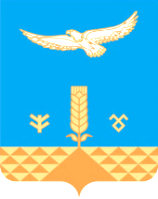 